Zpravodaj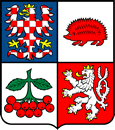 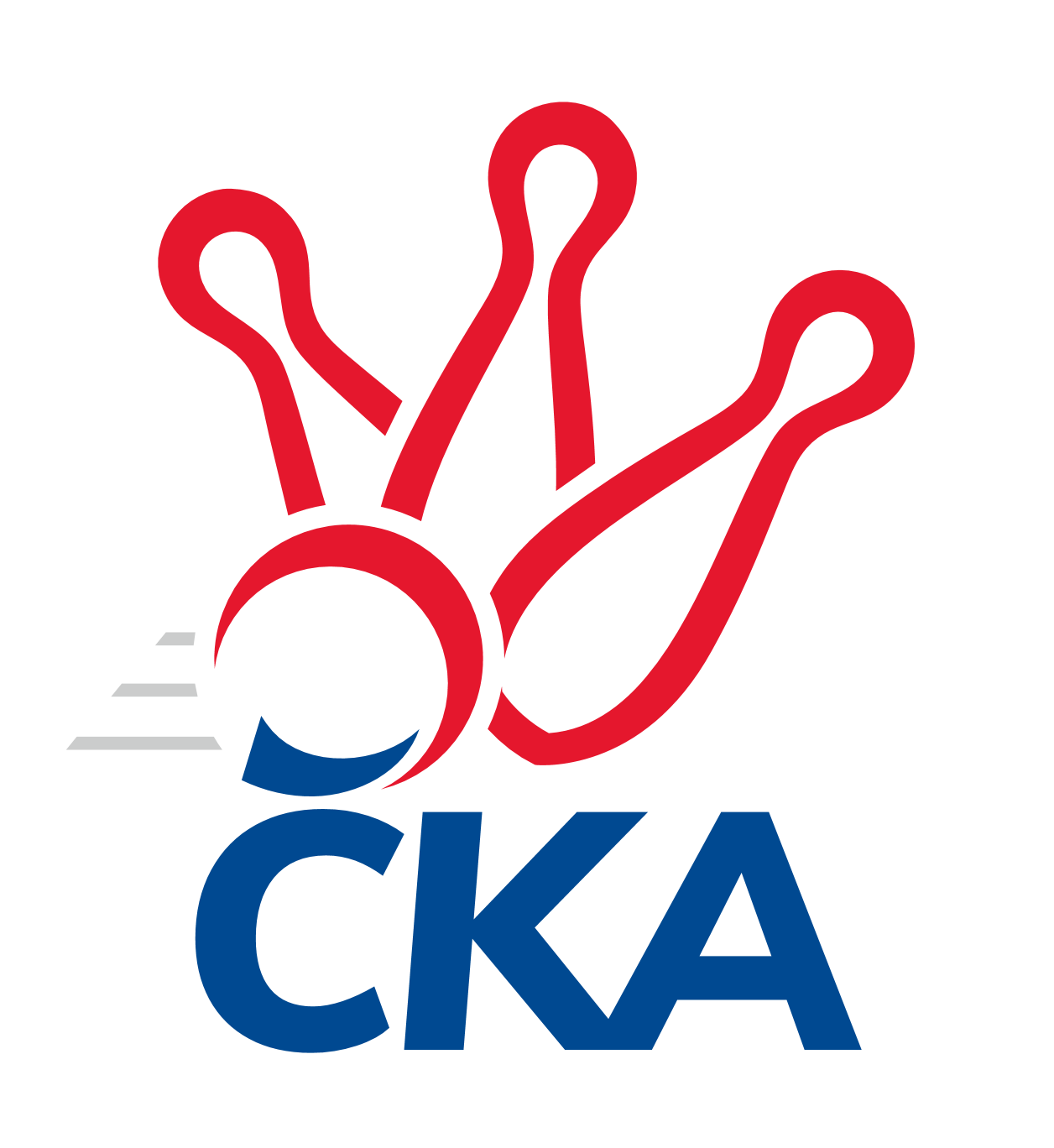 kuželkářského svazu Kraje Vysočina a Jihočeského kraje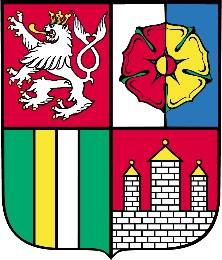 Divize jih 2021/2022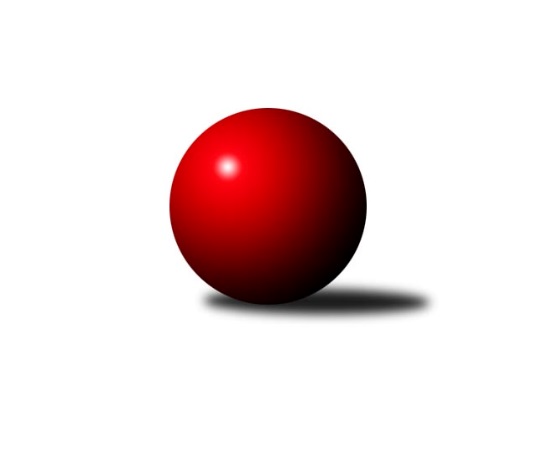 Č.11Ročník 2021/2022	18.12.2021Nejlepšího výkonu v tomto kole: 3277 dosáhlo družstvo: KK Jihlava BVýsledky 11. kolaSouhrnný přehled výsledků:TJ Tatran Lomnice nad Lužnicí 	- TJ Jiskra Nová Bystřice	7:1	2487:2430	15.0:9.0	29.10.TJ Nové Město na Moravě	- TJ Sokol Chotoviny 	2:6	2579:2619	8.5:15.5	29.10.TJ Nová Včelnice 	- TJ Slovan Jindřichův Hradec 	6:2	2513:2403	16.5:7.5	10.12.TJ Sokol Soběnov 	- TJ Blatná	6:2	2634:2546	14.5:9.5	10.12.KK Jihlava B	- TJ Spartak Pelhřimov	6:2	3277:3118	16.0:8.0	11.12.TJ Slovan Jindřichův Hradec 	- KK Jihlava B	6:2	2746:2486	17.0:7.0	18.12.Tabulka družstev:	1.	TJ Sokol Chotoviny	10	7	1	2	56.0 : 24.0 	145.0 : 95.0 	 2986	15	2.	TJ Jiskra Nová Bystřice	10	7	0	3	49.0 : 31.0 	124.0 : 116.0 	 2906	14	3.	TJ Sokol Soběnov	10	7	0	3	47.0 : 33.0 	126.0 : 114.0 	 2823	14	4.	KK Jihlava B	10	6	0	4	45.5 : 34.5 	131.5 : 108.5 	 2961	12	5.	TJ Blatná	10	4	2	4	44.0 : 36.0 	129.5 : 110.5 	 2931	10	6.	TJ Spartak Pelhřimov	10	5	0	5	37.0 : 43.0 	124.0 : 116.0 	 2939	10	7.	TJ Tatran Lomnice nad Lužnicí	10	5	0	5	36.5 : 43.5 	113.5 : 126.5 	 2684	10	8.	TJ Nové Město na Moravě	10	4	1	5	40.0 : 40.0 	122.5 : 117.5 	 2996	9	9.	TJ Slovan Jindřichův Hradec	10	4	0	6	34.5 : 45.5 	109.5 : 130.5 	 2735	8	10.	TJ Nová Včelnice	10	4	0	6	33.5 : 46.5 	106.0 : 134.0 	 2914	8	11.	KK Lokomotiva Tábor	10	0	0	10	17.0 : 63.0 	88.5 : 151.5 	 2811	0Podrobné výsledky kola:	 TJ Tatran Lomnice nad Lužnicí 	2487	7:1	2430	TJ Jiskra Nová Bystřice	Jiří Doktor	160 	 70 	 146 	72	448 	 4:0 	 383 	 135	53 	 143	52	Martin Pýcha	Rudolf Pouzar	147 	 44 	 140 	70	401 	 3:1 	 406 	 144	61 	 138	63	Iva Molová	Jan Holeček	140 	 78 	 161 	60	439 	 2:2 	 425 	 156	67 	 135	67	Petr Tomek	Marek Baštýř	145 	 44 	 146 	62	397 	 1:3 	 431 	 148	70 	 138	75	Jan Havlíček st.	Jan Nosek	131 	 77 	 135 	63	406 	 2:2 	 398 	 139	57 	 149	53	Marek Chvátal	Zdeněk Doktor	143 	 56 	 143 	54	396 	 3:1 	 387 	 138	61 	 135	53	Marek Běhounrozhodčí: Jiří DoktorNejlepší výkon utkání: 448 - Jiří Doktor	 TJ Nové Město na Moravě	2579	2:6	2619	TJ Sokol Chotoviny 	Petr Hlisnikovský	151 	 72 	 158 	72	453 	 2:2 	 457 	 153	68 	 155	81	Pavel Makovec	Miloš Stloukal	156 	 72 	 173 	79	480 	 3:1 	 398 	 160	52 	 133	53	Petr Křemen	Pavel Škoda	168 	 63 	 144 	54	429 	 2:2 	 419 	 148	72 	 146	53	Jan Bartoň	Pavel Sáblík	137 	 62 	 154 	52	405 	 0.5:3.5 	 448 	 141	72 	 154	81	Kamila Dvořáková	Jiří Loučka	132 	 45 	 143 	54	374 	 0:4 	 437 	 140	63 	 153	81	Zbyněk Hein	Michal Miko	151 	 68 	 166 	53	438 	 1:3 	 460 	 153	72 	 163	72	Libor Hrstkarozhodčí:  Vedoucí družstevNejlepší výkon utkání: 480 - Miloš Stloukal	 TJ Nová Včelnice 	2513	6:2	2403	TJ Slovan Jindřichův Hradec 	Pavel Domin	135 	 106 	 161 	62	464 	 2:2 	 476 	 165	89 	 150	72	Jan Cukr	Kamil Pivko	144 	 68 	 155 	54	421 	 2.5:1.5 	 410 	 165	54 	 137	54	Jiří Hána	Martin Tyšer	158 	 63 	 142 	69	432 	 4:0 	 397 	 142	62 	 132	61	Pavel Picka	Jiří Slovák	151 	 58 	 139 	70	418 	 2:2 	 417 	 152	70 	 135	60	Vladimír Štipl	Stanislav Neugebauer	115 	 53 	 138 	48	354 	 2:2 	 357 	 130	42 	 134	51	Jaroslav Opl	Tibor Pivko	138 	 71 	 154 	61	424 	 4:0 	 346 	 135	54 	 121	36	Josef Holickýrozhodčí: Stanislav NeugebauerNejlepší výkon utkání: 476 - Jan Cukr	 TJ Sokol Soběnov 	2634	6:2	2546	TJ Blatná	Ondřej Sysel	155 	 71 	 143 	80	449 	 3:1 	 414 	 136	63 	 162	53	Josef Mikeš *1	Kamil Šedivý	170 	 67 	 143 	70	450 	 4:0 	 390 	 144	59 	 138	49	Vít Kobliha	Bohuslav Šedivý	155 	 45 	 147 	53	400 	 2.5:1.5 	 410 	 149	72 	 136	53	Daniel Lexa	Milan Šedivý	156 	 61 	 161 	71	449 	 2:2 	 448 	 152	71 	 163	62	Jiří Vokurka	Josef Šedivý ml.	133 	 77 	 159 	54	423 	 2:2 	 441 	 155	62 	 153	71	Karel Koubek	Jaroslav Prommer	153 	 70 	 151 	89	463 	 1:3 	 443 	 154	79 	 157	53	Jiří Vaňatarozhodčí: Josef Syselstřídání: *1 od 51. hodu Lukáš PavelNejlepší výkon utkání: 463 - Jaroslav Prommer	 KK Jihlava B	3277	6:2	3118	TJ Spartak Pelhřimov	Jakub Čopák	136 	 141 	 117 	135	529 	 1:3 	 572 	 146	152 	 150	124	Ota Schindler	Lukáš Novák	154 	 162 	 154 	139	609 	 4:0 	 513 	 125	124 	 138	126	Lucie Smrčková	Jaroslav Matějka	124 	 138 	 125 	124	511 	 2:2 	 512 	 128	131 	 121	132	Jan Vintr	Matyáš Stránský	136 	 118 	 120 	134	508 	 2:2 	 494 	 117	123 	 132	122	Tomáš Rysl	Ondřej Matula	162 	 159 	 149 	136	606 	 4:0 	 533 	 139	138 	 130	126	Libor Linhart	Martin Čopák	142 	 115 	 137 	120	514 	 3:1 	 494 	 125	128 	 122	119	Jan Janůrozhodčí:  Vedoucí družstevNejlepší výkon utkání: 609 - Lukáš Novák	 TJ Slovan Jindřichův Hradec 	2746	6:2	2486	KK Jihlava B	Jan Cukr	147 	 71 	 142 	62	422 	 2:2 	 419 	 140	62 	 147	70	Stanislav Partl	Jiří Hána	159 	 79 	 165 	90	493 	 4:0 	 413 	 151	59 	 149	54	Miroslav Pleskal	Josef Holický	163 	 70 	 157 	89	479 	 4:0 	 355 	 118	66 	 126	45	Jakub Čopák *1	Pavel Picka	159 	 78 	 159 	71	467 	 2:2 	 484 	 156	86 	 152	90	Daniel Braun	Vladimír Štipl	166 	 72 	 161 	72	471 	 4:0 	 361 	 132	54 	 131	44	Jaroslav Nedoma	Jaroslav Opl	151 	 71 	 156 	36	414 	 1:3 	 454 	 153	76 	 154	71	Ondřej Matularozhodčí:  Vedoucí družstevstřídání: *1 od 51. hodu Matyáš StránskýNejlepší výkon utkání: 493 - Jiří HánaPořadí jednotlivců:	jméno hráče	družstvo	celkem	plné	dorážka	chyby	poměr kuž.	Maximum	1.	Ondřej Matula 	KK Jihlava B	578.90	378.4	200.5	2.5	6/6	(620.4)	2.	Michal Miko 	TJ Nové Město na Moravě	556.17	372.0	184.2	4.8	6/6	(612)	3.	Jan Bartoň 	TJ Sokol Chotoviny 	553.28	368.9	184.4	4.6	4/5	(617)	4.	Karel Koubek 	TJ Blatná	552.83	369.0	183.9	4.0	4/5	(582)	5.	Petr Hlisnikovský 	TJ Nové Město na Moravě	551.56	368.2	183.3	3.4	6/6	(594)	6.	Jiří Vaňata 	TJ Blatná	548.40	373.7	174.7	5.6	4/5	(591)	7.	Pavel Makovec 	TJ Sokol Chotoviny 	547.83	372.9	174.9	5.2	5/5	(597)	8.	Libor Hrstka 	TJ Sokol Chotoviny 	546.01	363.7	182.3	4.3	5/5	(575)	9.	Lukáš Novák 	KK Jihlava B	545.96	363.4	182.6	3.8	4/6	(609)	10.	Zbyněk Hein 	TJ Sokol Chotoviny 	545.75	362.1	183.7	3.7	4/5	(613)	11.	Martin Tyšer 	TJ Nová Včelnice 	541.64	366.8	174.9	4.0	5/5	(567)	12.	Tibor Pivko 	TJ Nová Včelnice 	539.55	363.6	176.0	6.2	5/5	(564)	13.	Marek Baštýř 	TJ Tatran Lomnice nad Lužnicí 	538.64	366.0	172.7	6.8	5/6	(573.6)	14.	Vladimír Kučera 	KK Lokomotiva Tábor	538.53	367.5	171.1	4.1	6/9	(610)	15.	Jaroslav Prommer 	TJ Sokol Soběnov 	538.50	359.3	179.2	3.7	6/6	(566)	16.	Kamil Šedivý 	TJ Sokol Soběnov 	538.11	371.3	166.8	5.2	6/6	(602)	17.	Jiří Vokurka 	TJ Blatná	535.59	362.6	172.9	3.7	5/5	(615)	18.	Kamil Pivko 	TJ Nová Včelnice 	535.12	362.2	173.0	6.8	5/5	(564)	19.	Miloš Stloukal 	TJ Nové Město na Moravě	534.44	353.2	181.2	4.6	5/6	(577.2)	20.	Milan Šedivý 	TJ Sokol Soběnov 	533.29	364.7	168.6	6.0	6/6	(564)	21.	Miroslav Pleskal 	KK Jihlava B	532.36	359.6	172.7	4.7	4/6	(561.6)	22.	Roman Grznárik 	TJ Sokol Soběnov 	531.50	361.7	169.8	5.3	6/6	(575)	23.	Jan Havlíček  st.	TJ Jiskra Nová Bystřice	530.95	355.2	175.8	4.6	4/5	(595)	24.	Lucie Smrčková 	TJ Spartak Pelhřimov	530.40	361.4	169.0	5.1	6/6	(552)	25.	Ota Schindler 	TJ Spartak Pelhřimov	529.53	357.6	172.0	6.3	6/6	(572)	26.	Jaroslav Matějka 	KK Jihlava B	527.52	361.2	166.4	5.0	5/6	(548)	27.	Jiří Doktor 	TJ Tatran Lomnice nad Lužnicí 	527.49	355.6	171.9	5.7	6/6	(551)	28.	Kamila Dvořáková 	TJ Sokol Chotoviny 	526.98	351.1	175.9	4.5	5/5	(564)	29.	Marek Chvátal 	TJ Jiskra Nová Bystřice	525.68	360.2	165.5	6.1	5/5	(578)	30.	Bohuslav Šedivý 	TJ Sokol Soběnov 	524.94	356.5	168.4	6.8	5/6	(558)	31.	Jan Janů 	TJ Spartak Pelhřimov	522.90	352.4	170.5	4.5	6/6	(564)	32.	Pavel Domin 	TJ Nová Včelnice 	522.70	357.6	165.2	7.0	4/5	(556.8)	33.	Martin Jinda 	KK Lokomotiva Tábor	522.17	356.6	165.6	9.3	6/9	(554)	34.	Jiří Hána 	TJ Slovan Jindřichův Hradec 	521.82	363.0	158.9	9.2	6/7	(591.6)	35.	Pavel Škoda 	TJ Nové Město na Moravě	517.48	360.0	157.5	6.8	4/6	(558)	36.	Jan Cukr 	TJ Slovan Jindřichův Hradec 	516.26	355.4	160.9	7.3	7/7	(571.2)	37.	Petr Tomek 	TJ Jiskra Nová Bystřice	515.88	357.3	158.6	6.0	5/5	(574)	38.	Pavel Sáblík 	TJ Nové Město na Moravě	515.51	347.2	168.4	6.3	6/6	(576)	39.	Libor Linhart 	TJ Spartak Pelhřimov	511.80	353.5	158.3	5.1	6/6	(536)	40.	Marek Běhoun 	TJ Jiskra Nová Bystřice	511.80	354.3	157.5	7.2	5/5	(550)	41.	Jan Vintr 	TJ Spartak Pelhřimov	511.48	347.8	163.7	6.7	5/6	(554)	42.	Josef Mikeš 	TJ Blatná	510.77	350.6	160.2	8.1	4/5	(542)	43.	Jiří Slovák 	TJ Nová Včelnice 	509.17	356.6	152.5	8.3	5/5	(544.8)	44.	Zdeněk Doktor 	TJ Tatran Lomnice nad Lužnicí 	508.98	343.8	165.2	4.2	5/6	(542.4)	45.	Petr Křemen 	TJ Sokol Chotoviny 	508.84	362.5	146.4	10.6	4/5	(565)	46.	Martin Pýcha 	TJ Jiskra Nová Bystřice	506.60	348.8	157.8	11.4	5/5	(557)	47.	Iva Molová 	TJ Jiskra Nová Bystřice	503.62	351.6	152.0	6.0	5/5	(544)	48.	Petr Klimek 	KK Lokomotiva Tábor	503.50	356.0	147.5	8.8	6/9	(553)	49.	Daniel Lexa 	TJ Blatná	502.96	351.8	151.2	7.8	4/5	(572)	50.	Rudolf Pouzar 	TJ Tatran Lomnice nad Lužnicí 	502.39	339.5	162.9	7.7	5/6	(530.4)	51.	Josef Šedivý  ml.	TJ Sokol Soběnov 	500.86	355.6	145.2	10.2	5/6	(553.2)	52.	Pavel Kořínek 	KK Lokomotiva Tábor	500.26	343.3	156.9	9.5	9/9	(528)	53.	Jan Fořter 	TJ Sokol Chotoviny 	499.60	344.9	154.8	8.8	4/5	(540)	54.	Marcel Pouznar 	KK Lokomotiva Tábor	499.49	344.8	154.7	9.2	7/9	(525)	55.	Zdeněk Zeman 	KK Lokomotiva Tábor	499.43	345.0	154.4	5.9	7/9	(556)	56.	Jiří Loučka 	TJ Nové Město na Moravě	499.21	339.1	160.2	9.1	6/6	(530.4)	57.	Jan Holšan 	TJ Tatran Lomnice nad Lužnicí 	499.08	352.9	146.2	6.4	5/6	(556)	58.	Vladimír Štipl 	TJ Slovan Jindřichův Hradec 	498.15	348.7	149.5	11.3	6/7	(570)	59.	Pavel Picka 	TJ Slovan Jindřichův Hradec 	497.69	345.4	152.3	11.4	7/7	(560.4)	60.	Tomáš Rysl 	TJ Spartak Pelhřimov	490.90	348.7	142.2	9.6	6/6	(540)	61.	Jan Nosek 	TJ Tatran Lomnice nad Lužnicí 	481.40	327.8	153.6	10.5	4/6	(506.4)	62.	Jan Holeček 	TJ Tatran Lomnice nad Lužnicí 	480.47	342.6	137.9	11.3	5/6	(529)	63.	Stanislav Neugebauer 	TJ Nová Včelnice 	475.68	339.6	136.1	16.2	5/5	(530.4)	64.	Josef Holický 	TJ Slovan Jindřichův Hradec 	469.44	329.9	139.6	13.2	7/7	(574.8)	65.	Petra Hodoušková 	KK Lokomotiva Tábor	465.43	328.5	136.9	11.6	6/9	(527)	66.	Jaroslav Opl 	TJ Slovan Jindřichův Hradec 	452.91	324.8	128.1	15.2	7/7	(555.6)		Miroslava Matějková 	TJ Spartak Pelhřimov	591.00	376.0	215.0	3.0	1/6	(591)		Robin Parkan 	KK Jihlava B	580.00	387.0	193.0	0.0	1/6	(580)		Daniel Braun 	KK Jihlava B	578.40	363.3	215.1	0.5	2/6	(580.8)		Marek Augustin 	TJ Jiskra Nová Bystřice	561.75	383.3	178.5	4.5	2/5	(571)		Petr Dobeš  ml.	KK Jihlava B	559.00	365.0	194.0	1.0	1/6	(559)		Jakub Čopák 	KK Jihlava B	543.02	359.6	183.4	4.8	3/6	(603)		Martin Čopák 	KK Jihlava B	542.91	366.5	176.4	7.5	3/6	(559)		Václav Novotný 	TJ Spartak Pelhřimov	541.00	370.5	170.5	9.8	2/6	(562)		Josef Ferenčík 	TJ Sokol Soběnov 	528.10	369.9	158.2	10.6	2/6	(547.2)		Martin Vrecko 	TJ Jiskra Nová Bystřice	525.50	349.5	176.0	7.5	1/5	(530)		Ladislav Takáč 	KK Lokomotiva Tábor	522.74	350.7	172.1	4.7	5/9	(559.2)		Stanislav Kníže 	TJ Blatná	522.32	357.9	164.5	6.6	3/5	(543)		Lukáš Pavel 	TJ Blatná	518.60	355.6	163.0	4.3	2/5	(560)		Karel Hlisnikovský 	TJ Nové Město na Moravě	517.60	355.4	162.2	8.7	3/6	(528)		Vít Kobliha 	TJ Blatná	515.50	358.5	157.0	9.7	3/5	(565)		Matyáš Stránský 	KK Jihlava B	514.60	350.7	163.9	6.6	3/6	(548)		Lucie Hlaváčová 	TJ Nové Město na Moravě	512.40	366.0	146.4	13.2	1/6	(512.4)		Jiří Partl 	TJ Nové Město na Moravě	509.00	334.0	175.0	3.0	1/6	(509)		Ondřej Sysel 	TJ Sokol Soběnov 	508.40	347.6	160.8	7.2	1/6	(538.8)		Jiří Hembera 	TJ Nová Včelnice 	508.00	358.0	150.0	13.0	1/5	(508)		Stanislav Partl 	KK Jihlava B	502.80	344.4	158.4	3.6	1/6	(502.8)		 		502.00	364.0	138.0	11.0	1/0	(502)		Vladimír Klíma 	TJ Nová Včelnice 	494.40	337.2	157.2	12.0	1/5	(494.4)		Jiří Kačo 	TJ Slovan Jindřichův Hradec 	489.00	341.0	148.0	12.5	2/7	(490)		Marie Myslivcová 	KK Lokomotiva Tábor	485.67	351.3	134.3	14.3	3/9	(498)		Daniel Klimt 	TJ Tatran Lomnice nad Lužnicí 	457.00	339.0	118.0	22.0	1/6	(457)		Petra Svobodová 	TJ Nové Město na Moravě	453.60	331.2	122.4	8.4	1/6	(453.6)		Jan Slipka 	TJ Tatran Lomnice nad Lužnicí 	434.40	310.8	123.6	14.4	1/6	(434.4)		Jaroslav Nedoma 	KK Jihlava B	433.20	315.6	117.6	13.2	1/6	(433.2)		Josef Šedivý  st.	TJ Sokol Soběnov 	433.20	328.8	104.4	15.6	1/6	(433.2)Sportovně technické informace:Starty náhradníků:registrační číslo	jméno a příjmení 	datum startu 	družstvo	číslo startu24857	Jaroslav Nedoma	18.12.2021	KK Jihlava B	1x25414	Ondřej Sysel	10.12.2021	TJ Sokol Soběnov 	3x
Hráči dopsaní na soupisku:registrační číslo	jméno a příjmení 	datum startu 	družstvo	Program dalšího kola:14.1.2022	pá	17:30	TJ Slovan Jindřichův Hradec  - TJ Spartak Pelhřimov	14.1.2022	pá	17:30	KK Lokomotiva Tábor - TJ Blatná	14.1.2022	pá	17:30	TJ Sokol Soběnov  - TJ Sokol Chotoviny 	14.1.2022	pá	17:30	TJ Tatran Lomnice nad Lužnicí  - TJ Nová Včelnice 	15.1.2022	so	10:00	TJ Nové Město na Moravě - TJ Jiskra Nová Bystřice				KK Jihlava B - -- volný los --	Nejlepší šestka kola - absolutněNejlepší šestka kola - absolutněNejlepší šestka kola - absolutněNejlepší šestka kola - absolutněNejlepší šestka kola - dle průměru kuželenNejlepší šestka kola - dle průměru kuželenNejlepší šestka kola - dle průměru kuželenNejlepší šestka kola - dle průměru kuželenNejlepší šestka kola - dle průměru kuželenPočetJménoNázev týmuVýkonPočetJménoNázev týmuPrůměr (%)Výkon1xLukáš NovákJihlava6091xLukáš NovákJihlava115.136095xOndřej MatulaJihlava6065xOndřej MatulaJihlava114.566062xMiloš StloukalN. Město A576*3xMiloš StloukalN. Město A111.084801xOta SchindlerPelhřimov A5721xJan CukrJin.Hradec 109.714761xJan CukrJin.Hradec 571.2*1xOta SchindlerPelhřimov A108.135721xPavel DominN. Včelnice 556.8*2xJaroslav PrommerSoběnov 107.93463